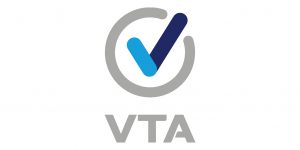 RMI-VTA FREE SAFETY CAMPAIGN FOR FESTIVE SEASON 2022Have your car checked before your holiday trip!!!!Participating VTA/RMI vehicle testing stations around the country are offering motorists FREE safety critical checks on their vehicles from 28 November 2022 until 9 December 2022. The campaign aims to help motorists make safety their first priority this festive season.Roads during the holidays are notoriously dangerous and extra precautions need to be taken. It is therefore essential to have a multi-check on your vehicle to identify potential hazards and prevent additional damage before it happens.The RMI-VTA continue to give their full commitment to Road Safety in South Africa. To locate your nearest participating Testing Station, call your regional RMI office on the numbers given below.NOTE:  This check is not a roadworthiness test, but rather a Safety Critical Test to ensure your vehicle is free from defects before you embark on your festive season journey, with the aim being to reduce the number of road deaths this holiday season.Please note that there are currently no participants in Limpopo, Mpumalanga, Free State and Eastern Cape List of Safety Critical items to be checked:All lightsSeat BeltsWipersAll TyresAll BrakesSteering MechanismSuspensionExhaustIndication of defective Wheel AlignmentRMI Telephone numbers: 
Pretoria 012 348 9311
KZN 031 266 7031
Western Cape 021 939 9440
Gauteng 011 886 6300